Teilnahmebestätigung – WeiterbildungWir bestätigen hiermit die Teilnahme an untenstehendem Weiterbildungsangebot.Angaben zur teilnehmenden PersonName:	Vorname:	FPH-Nummer:	Angaben zum BildungsangebotTitel des Bildungsangebotes:	Format des Bildungsangebotes:	Datum Durchführung:	Datum Kompetenznachweis(erfolgreich abgeschlossen):	Bildungsanbieter:	Referent/in:	Akkreditiert für:	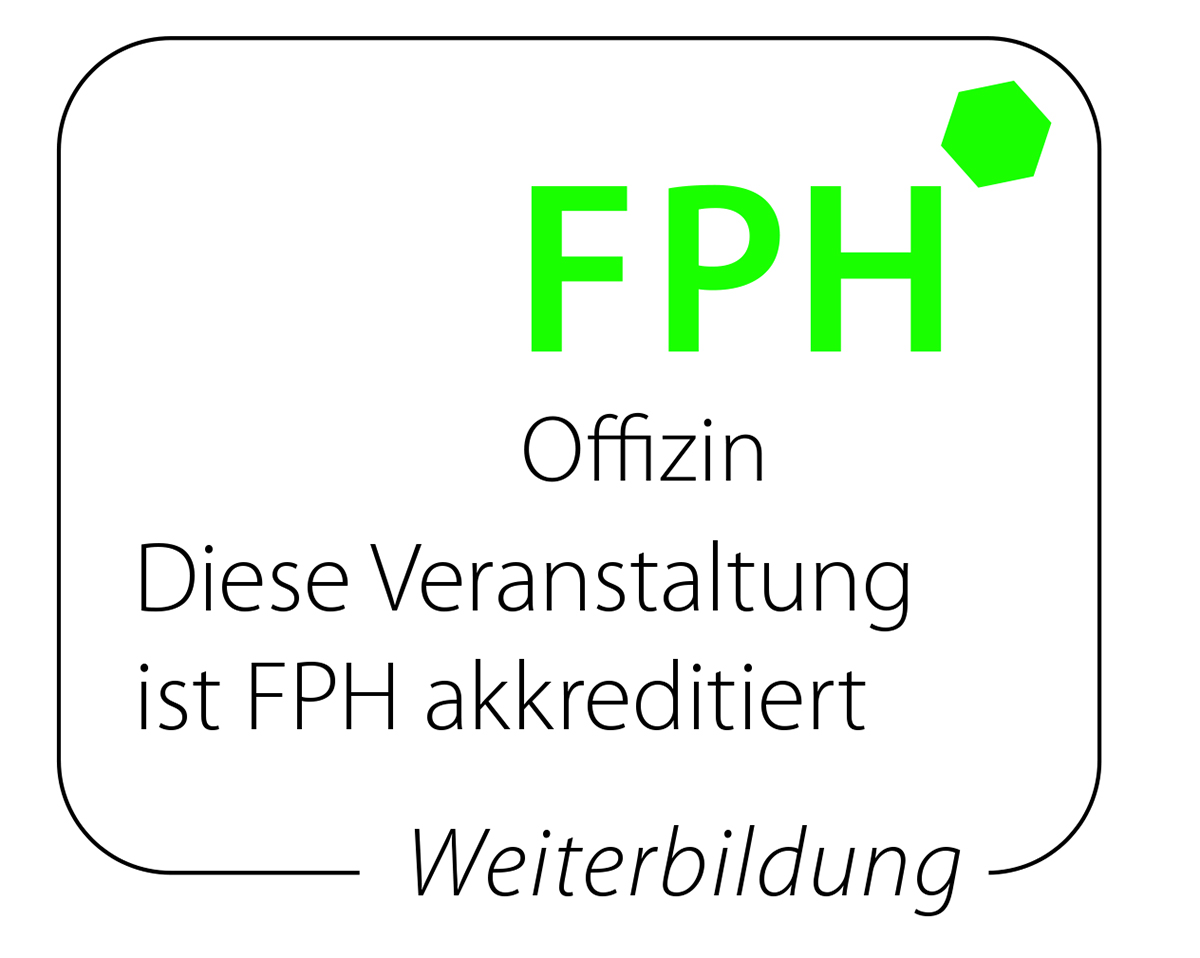 Nummer des Bildungsangebotes:	Rolle:	FPH-Kreditpunkte:	, Unterschrift Bildungsanbieter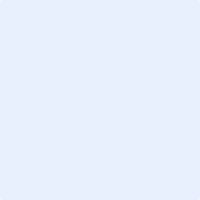 